       Video film VHÚ Bratislava  Milan Rastislav Štefánik Osloboditeľ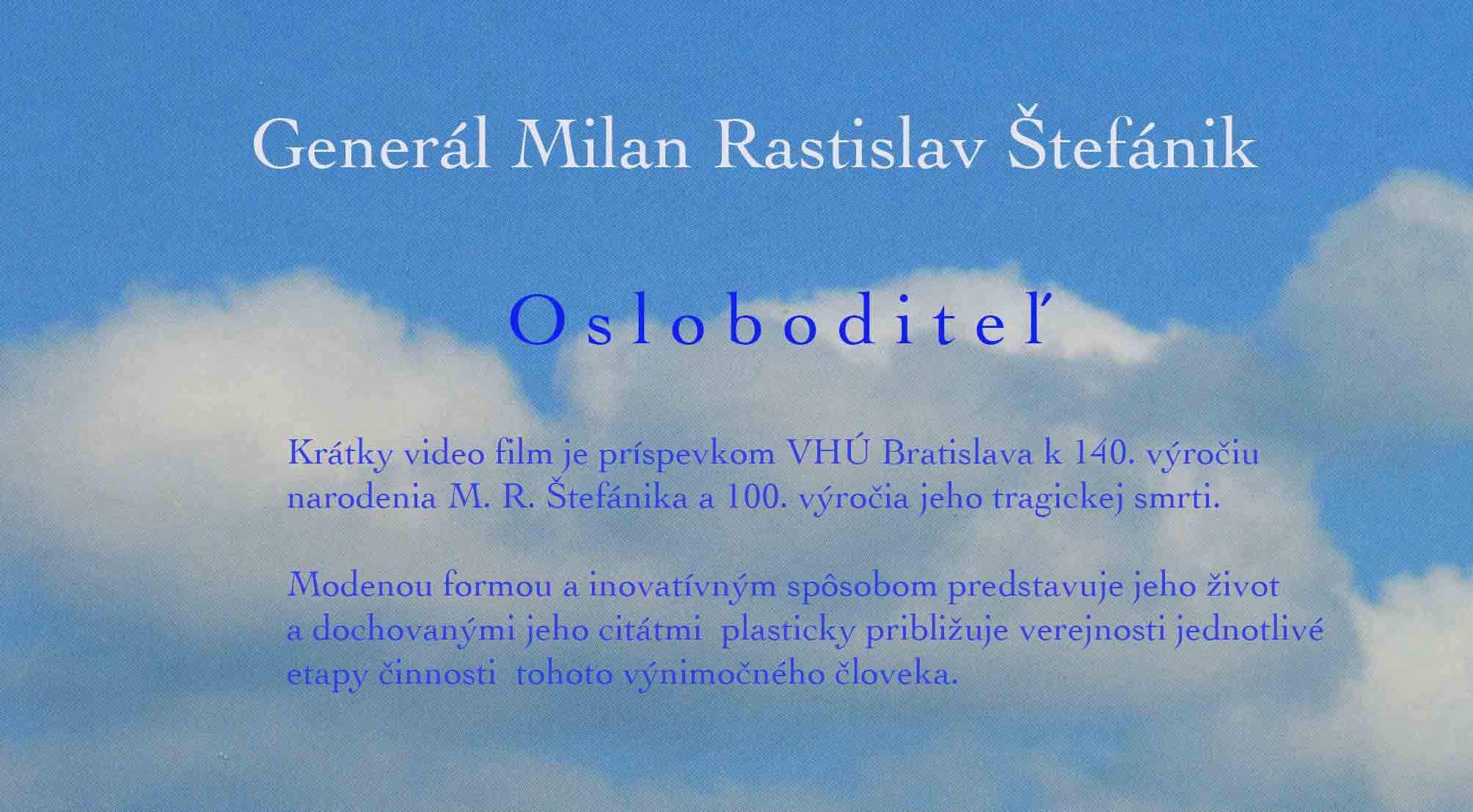      Tento, spracovaním  i obsahom veľmi zaujímavý  film, pripravený Vojenským historickým ústavom Bratislava v spolupráci s Ministerstvom obrany Slovenskej republiky v roku 2019  si môžete pozrieť na:                                            https://www.youtube.com/watch?v=dnSsIkUnfss